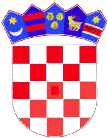    REPUBLIKA HRVATSKA  ZAGREBAČKA ŽUPANIJA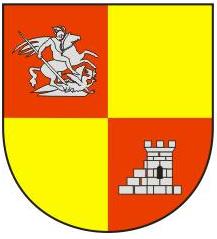        OPĆINA RAKOVEC       Općinska načelnicaKLASA: 406-01/15-01/04URBROJ: 238-25-15-03-01Rakovec, 01. prosinca 2015.                Na temelju članka 20. Zakona o javnoj nabavi (NN br. 90/11, 83/13 i 143/13), članka 48. Zakona o lokalnoj i područnoj (regionalnoj) samoupravi (NN br. 33/01, 60/01, 129/05, 109/07, 125/08, 36/09 i 150/11), i članka 31. Statuta Općine Rakovec (Glasnik Zagrebačke županije, br. 15/09, 9/13 i 11/13) Općinska načelnica Općine Rakovec  sukladno potrebama Općine Rakovec, a u okviru proračunskih sredstava Općine Rakovec za 2015. godinu, donijela jeII IZMJENE I DOPUNE PLANA NABAVEOpćine Rakovec za 2015. godinuI                 Ovim se Planom nabave Općine Rakovec za 2015.godinu, planira nabava roba, radova i usluga za Općinu Rakovec, kako slijedi:II               Ovaj Plan javne nabave Općine Rakovec primjenjuje se za 2015. godinu, a objavit će se na internetskim stranicama Općine Rakovec.       OPĆINSKA NAČELNICABrankica Benc, dipl.oec.Red.br.PozicijaPredmet nabaveEv. broj nabavePlanirana vrijednostProcijenjena vrijednost(bez PDV)Vrsta postupkaUgovor ili okv. sporazum, narudžbenicaPlanirani početak postupkaPlanirano trajanje ugovoraNapomene1.R047II. izmjene i dopuneRačunala i računalna oprema2.000,0010.263,001.600,008.210,40BagatelnaNarudžbenica2.R049Električna energija – javna rasvjeta65.000,0052.000,00Bagatelnaugovor3.R050II. izmjene i dopuneOstale usluge tekućeg i investicijskog održavanja – javne rasvjete10.000,0020.000,008.000,0016.000,00Bagatelnanarudžbenica4.R054Ostale usluge tekućeg i investicijskog održavanja – javna površina5.000,004.000,00Bagatelnanarudžbenica5.R055II. izmjene i dopuneDeratizacija i dezinsekcija10.000,0014.200,008.000,0011.360,00Bagatelnanarudžbenica6.R056Ostale usluge tekućeg i investicijskog održavanja – sanacija divljih deponija50.000,0040.000,00Bagatelnaugovor7.R051I. izmjene i dopuneII. izmjene i dopuneUsluge tekućeg i investicijskog održavanja građ. obje. – zimska služba10.000,005.000,001.500,008.000,004.000,001.200,00Bagatelnaugovor8.R052R053I. izmjene i dopuneII. izmjene i dopuneUsluge tekućeg i investicijskog održavanja građ. obje. – nerazvrstane ceste275.000,00330.000,00390.000,00220.000,00264.000,00312.000,00Bagatelnaugovor9.R059Izgradnja cesta - zona200.000,00300.000,00160.000,00240.000,00Bagatelnaugovor10.R059.2II. izmjene i dopuneOstale intelektualne usluge – širokopojasni inetrnet6.157,694.926,37BagatelnaUgovor11.R062I. izmjene i dopuneII. izmjene i dopuneOstale usluge tekućeg i investicijskog održavanja – druš. dom.150.000,00417.745,22440.000,00120.000,00334.196,18440.000,00Bagatelnaugovor12.I. izmjene i dopuneR063II. izmjene i dopuneLegalizacija društvenih domova56.613,5646.232,1945.290,8536.985,75Bagatelnaugovor13.R066I. izmjene i dopuneIzrada strateške dokumentacije27.000,0050.000,0021.600,0040.000,00Bagatelnaugovor14.R071II. izmjene i dopuneOstale naknade iz proračuna u naravi – dar djeci za Sv. Nikolu3.500,002.500,002.800,002.000,00Bagatelnanarudžbenica15.R072II. izmjene i dopuneOstale naknade iz proračuna u naravi – škola plivanja12.550,0011.400,0010.040,009.120,00Bagatelnanarudžbenica16.R074II. izmjene i dopuneZgrade znanstvenih i obrazovnih institucija – škola 100.000,00150.000,0080.000,00120.000,00Bagatelnaugovor17.R075II. izmjene i dopuneOstale naknade iz proračuna u naravi – mala škola15.500,0018.500,0012.400,0014.800,00Bagatelnanarudžbenica18.R076Ostale naknade iz proračuna u naravi – dar djeci za Sv. Nikolu3.500,002.800,00Bagatelnanarudžbenica19.R019I. izmjene i dopuneII. izmjene i dopuneUredski materijal7.400,006.400,009.855,245.920,005.120,007.884,19Bagatelnanarudžbenica20.R020I. izmjene i dopuneII. izmjene i dopuneMaterijal i sredstva za čišćenje i održavanje700,001.086,445.300,00560,00869,154.240,00Bagatelnanarudžbenica21.R021I. izmjene i dopuneElektrična energija6.500,005.500,005.200,004.400,00Bagatelnaugovor22.R022II. izmjene i dopunePlin9.000,0011.100,007.200,008.880,00Bagatelnaugovor23.R023Ostali materijal i dijelovi za tekuće i investicijsko održavanje500,00400,00Bagatelnanarudžbenica24.R024II. izmjene i dopuneSitni inventar1.200,003.300,00960,002.640,00Bagatelnanarudžbenica25.R025I. izmjene i dopuneII. izmjene i dopuneUsluge telefona, telefaksa11.060,009.105,689.505,688.848,007.284,547.604,54Bagatelnaugovor26.R026I. izmjene i dopuneII. izmjene i dopunePoštarina (pisma, tiskanice i sl.)9.000,006.600,008.477,507.200,005.280,006.782,00Bagatelnanarudžbenica27.R027II. izmjene i dopuneUsluge tekućeg i investicijskog održavanja opreme1.500,001.610,001.200,001.288,00Bagatelnanarudžbenica28.R028II. izmjene i dopuneOstale usluge tekućeg i investicijskog održavanja1.000,00100,00800,0080,00Bagatelnanarudžbenica29.R029II. izmjene i dopuneTisak, natječaji, oglasi2.000,003.000,001.600,002.400,00Bagatelnanarudžbenica30.I. izmjene i dopune R030II. izmjene i dopuneOpskrba vodom800,001.180,00640,00944,00Bagatelnaugovor31.R031II. izmjene i dopuneIznošenje i odvoz smeća700,00936,00560,00748,80Bagatelna ugovor32.R032I. izmjene i dopuneII. izmjene i dopuneUgovori o djelu6.700,0012.700,0015.138,005.360,0010.160,0012.110,40Bagatelna ugovor33.R033II. izmjene i dopuneUsluge odvjetnika o pravnog savjetovanja2.000,0015.000,001.600,0012.000,00Bagatelna narudžbenica34.R034II. izmjene i dopuneGeodetsko-katastarske usluge2.000,006.100,001.600,004.880,00Bagatelnanarudžbenica35.R035Ostale intelektualne usluge - računovodstvo60.000,0048.000,00Bagatelnaugovor36.R036Ostale intelektualne usluge – izrada analiza i programa1.000,00800,00Bagatelnanarudžbenica37.R037I. izmjene i dopuneOstale računalne usluge – održavanje softvera1.000,003.400,00800,002.720,00Bagatelnaugovor38.R038II. izmjene i dopuneGrafičke i tiskarske usluge, usluge kopiranja i uvezivanja1.500,001.600,001.200,001.280,00Bagatelnanarudžbenica39.R039I. izmjene i dopuneII. izmjene i dopunePremije osiguranja ostale imovine7.000,006.000,008.000,005.600,004.800,006.400,00Bagatelnaugovor40.R041I. izmjene i dopuneII. izmjene i dopuneJavnobilježničke pristojbe2.000,001.000,00700,001.600,00800,00560,00Bagatelnanarudžbenica41.R044II. izmjene i dopuneUsluge banaka6.300,007.500,005.040,006.000,00Bagatelnaugovor